(21Åe) Maurtvedtgutua 54/2, BoligGnr/bnr: 54/2
Størrelse: 1,4 dekar
Planstatus: LNF (Landbruk natur fritid)Beskrivelse: Arealet er på ca. 1,4 dekar skog. Området er nylig hugget, men er i kartet klassifisert om høy bonitet skog. Innspillet er vestvendt, med rundt 5 grader stigning mot øst. Det er i overkant av 4 km til Roa sentrum. Innspillet er innenfor bygda. Det er 3 andre boliger, og 8 fritidsboliger innenfor 150 meter radius. Nabo, 54/25, ønsker boligformål på sin eiendom.Kartutsnitt:						Ortofoto: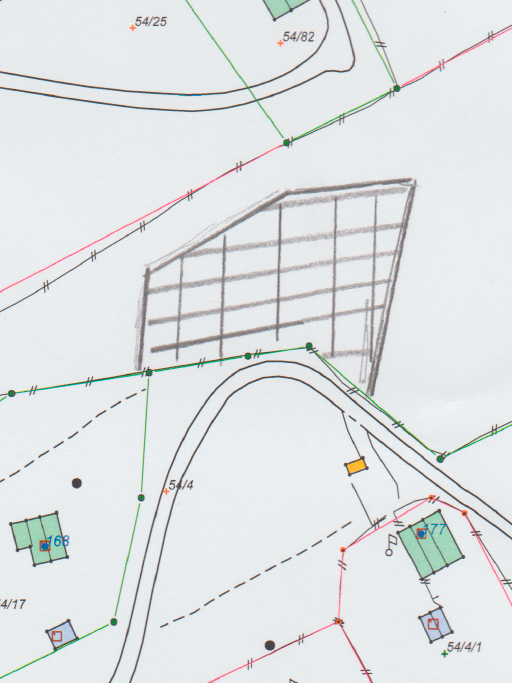 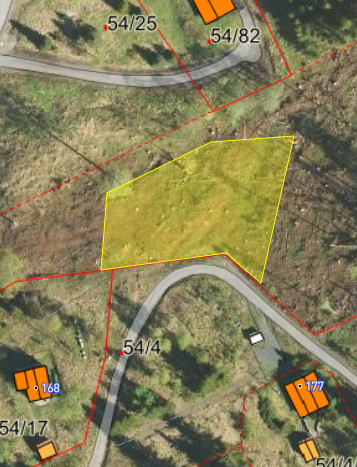 